Движение работников списочного состава 
по организациям, не относящимся к субъектам малого предпринимательствачеловек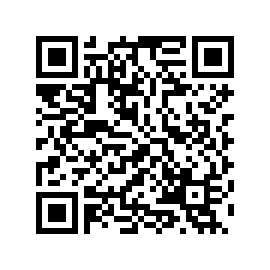 Принято всегоиз них на дополни-тельно введенные (созданные) рабочие местаВыбыло всегоиз нихиз нихиз нихТребуемые работники списочного состава 
на вакантные места 
на конец отчетного кварталаРаботники, намеченные 
к высво-бождению
 в следующем кварталеПринято всегоиз них на дополни-тельно введенные (созданные) рабочие местаВыбыло всегопо соглашению сторонв связи
с сокраще-нием численности работниковпо собственно-му желаниюТребуемые работники списочного состава 
на вакантные места 
на конец отчетного кварталаРаботники, намеченные 
к высво-бождению
 в следующем квартале2021 г.I квартал279426425513145952185239992526192309484525II квартал316627380433165342312835892539882701104452III квартал392861492423741032323035253090033006013809IV квартал3648174496333461724514343326165430559226252022 г.I квартал365872556383604673235926242871993343895806II квартал 330724497863930395146831072897773572057140III квартал 399941494584170334657934203211593777774010